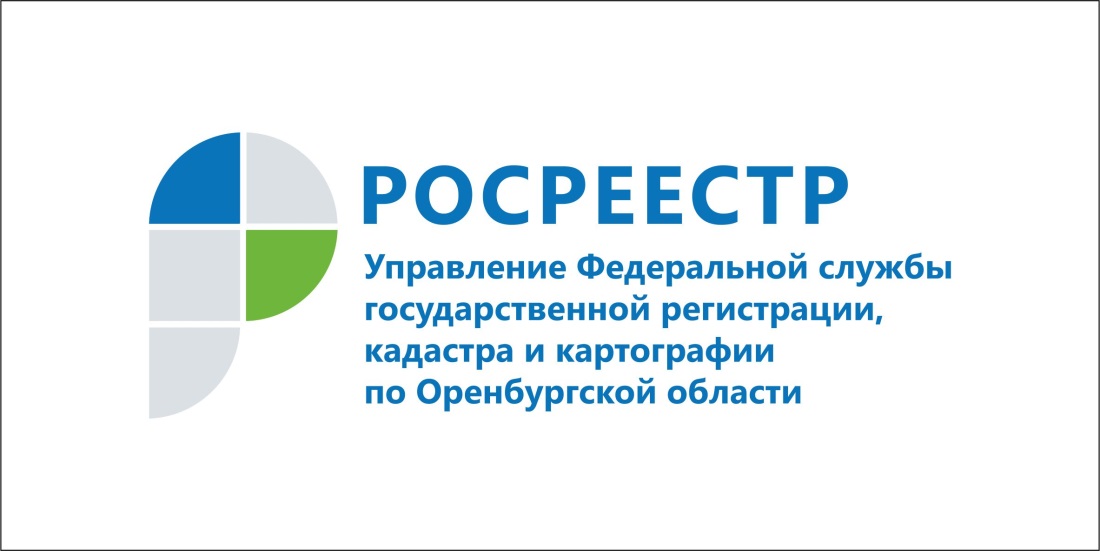 В помощь муниципалитетамПри Управлении Росреестра по Оренбургской области создана экспертная комиссия10.08.2017                                                                              Пресс-релизПри Управлении Росреестра по Оренбургской области создана экспертная комиссия, целью которой является оказание помощи муниципальным образованиям, столкнувшимся с проблемами при постановке границ на кадастровый учет.Напомним, что в соответствии с целевой моделью «Постановка на кадастровый учет земельных участков и объектов недвижимого имущества»*, утвержденной Правительством Российской Федерации, к концу 2017 года необходимо поставить на государственный кадастровый учет и внести в Единый государственный реестр недвижимости (ЕГРН) сведения о 55% границ муниципальных образований.Управление Росреестра по Оренбургской области информирует, что на 1 июля 2017 года в ЕГРН содержатся сведения о границах 37 из 489 муниципальных образований Оренбургской области, что составляет 7,6%.Для того чтобы достичь планового показателя целевой модели, до конца текущего года в ЕГРН необходимо внести сведения о границах 232 муниципальных образований.В настоящее время в 230 муниципальных образованиях ведется активная работа по устранению ошибок, обнаруженных в документах, поданных ранее для постановки границ на государственный кадастровый учет. Оказать помощь муниципалитетам в устранении ошибок готовы в экспертной комиссии при Управлении Росреестра по Оренбургской области. В Управлении уверены, совместными усилиями ошибки, препятствующие внесению в ЕГРН сведений о границах, будут устранены, и Оренбургская область к концу года поставит на кадастровый учет, как и установлено целевой моделью, не менее 55% границ муниципальных образований.По данным Росреестра, некоторые регионы России в вопросах постановки на кадастровый учет границ муниципальных образований сработали «на опережение». Так, на 1 июля полностью внесены в ЕГРН сведения о границах муниципальных образований в Алтайском и Красноярском краях. В Татарстане поставлены на кадастровый учет 99%, в Республике Башкортостан - 96% муниципальных границ. В то же время полностью отсутствуют в ЕГРН сведения о границах муниципальных образований Магаданской области и г. Севастополя.* Целевая модель «Постановка на кадастровый учет земельных участков и объектов недвижимого имущества» утверждена Распоряжением Правительства Российской Федерации от 31 января 2017 года № 147-р.Пресс-служба
Управления Росреестра
по Оренбургской области